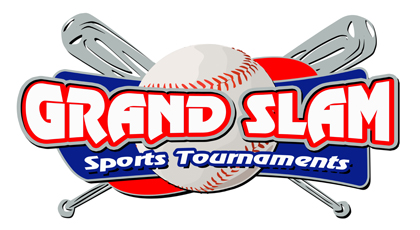 2018 GRAND SLAM SPORTS TOURNAMENTS ECONOMIC IMPACT FORM** This form is MANDATORY so please make sure you fill it out completely & accurately!  Thank you!NO TEAM will be able to take the field without having this form filled out and turned in COMPLETELY!Please check below the event you are attending_____	Battle of the Bats (April 14-15, 2018 in LaGrange, Georgia)_____	Team Appreciation Event (April 28-29, 2018 in PC Beach, Florida)_____	Bring The Heat (May 5-6, 2018 in LaGrange, Georgia)_____	Memorial Day Beach Blast (May 26-27, 2018 in PC Beach, Florida)_____	Southeastern Championships (June 2-3, 2018 in LaGrange, Georgia)_____	World Series Warm-Up (June 9-10, 2018 in Columbus, Georgia)_____	Battle at the Beach (June 16-17, 2018 in PC Beach, Florida)_____	World Series of Baseball Session I (June 18-24, 2018 in PC Beach, Florida)_____	World Series of Baseball Session II (June 25-July 1, 2018 in PC Beach, Florida)_____	World Series of Baseball Session III (July 2-8, 2018 in PC Beach, Florida)_____	World Series of Baseball Session IV (July 23-29, 2018 in PC Beach, Florida)TEAM NAME:  ___________________________________________Age Division & Class:  ______________	City & State where team is based:  _______________Team Contact Name:  _________________	Team Contact Email:  __________________________Team Contact Cell:  ________________	Team Head Coach:  _______________________Head Coach Cell:  __________________	Head Coach Email:  ____________________________Please list the names of hotels/condos/campgrounds/houses where team is being housed below(List all properties that you have families booked at along with the TOTAL # of rooms & TOTAL # of room nights)Who did you contact to make reservations (Name & Cell):  ______________________________________________Please scan & email this completed form to grandslamtournaments@gmail.comPROPERTY# ROOMS# NIGHTSNames of Persons Booked at this Property (First & Last Names)Ex:  Shores of Panama128Jason Smith, Joe Jones, Adam Fowler, Heather Marx, etc….(Please list ALL properties individually)